Moiseienko Oleksandr MihailovichGeneral details:Certificates:Experience:Position applied for: 2nd EngineerAdditional position applied for: 3rd EngineerDate of birth: 19.09.1979 (age: 38)Citizenship: UkraineResidence permit in Ukraine: YesCountry of residence: UkraineCity of residence: IzmailPermanent address: 14 Gastello stContact Tel. No: +38 (048) 415-03-50 / +38 (096) 763-39-10E-Mail: dosancho@ukr.netSkype: dosancho1979U.S. visa: NoE.U. visa: NoUkrainian biometric international passport: Not specifiedDate available from: 09.07.2017English knowledge: ModerateMinimum salary: 2500 $ per month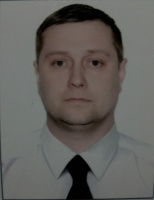 DocumentNumberPlace of issueDate of expiryCivil passportCH079024Kiev00.00.0000Seamanâs passportAB596856Izmail06.06.2022Tourist passport10999Izmail22.02.2022TypeNumberPlace of issueDate of expiryProficiency in survival craft & Rescue boats other than fast rescue boats10999Izmail22.02.2022Advanced fire fighting8386Izmail27.02.2022Med first aid on board ship6656Izmail24.02.2022Safety familiarization, basic training and instruction for all seafarers13352Izmail20.02.2022Engine room resource management3399Izmail00.00.0000Security-related training and instruction for all seafarers7601Izmail00.00.0000PositionFrom / ToVessel nameVessel typeDWTMEBHPFlagShipownerCrewingChief Engineer09.04.2016-01.05.2016RevelDry Cargo1480SKL NVD 36800MoldovaTilton Management LTDSVS ManagementChief Engineer01.08.2013-28.01.2016PerseyTug Boat220Habarovsk 18/22630MoldovaEvrofield Express S.ASVS ManagementChief Engineer19.06.2013-31.07.2013IridaDry Cargo2580Skoda 6L275PN1050MoldovaEvrofield Express S.ASVS ManagementChief Engineer09.10.2012-18.06.2013PerseyTug Boat220Habarovsk 18/22630MoldovaEvrofield Express S.ASVS ManagementChief Engineer05.05.2012-27.07.2012Sonata-1Dry Cargo2605Skoda 6L275PN1050MoldovaADF Oil incSVS ManagementChief Engineer13.01.2012-01.05.2012IsarDry Cargo2580Skoda 6L275PN1050MoldovaGoodex LLC USASVS Management